                                                Transcript Request Form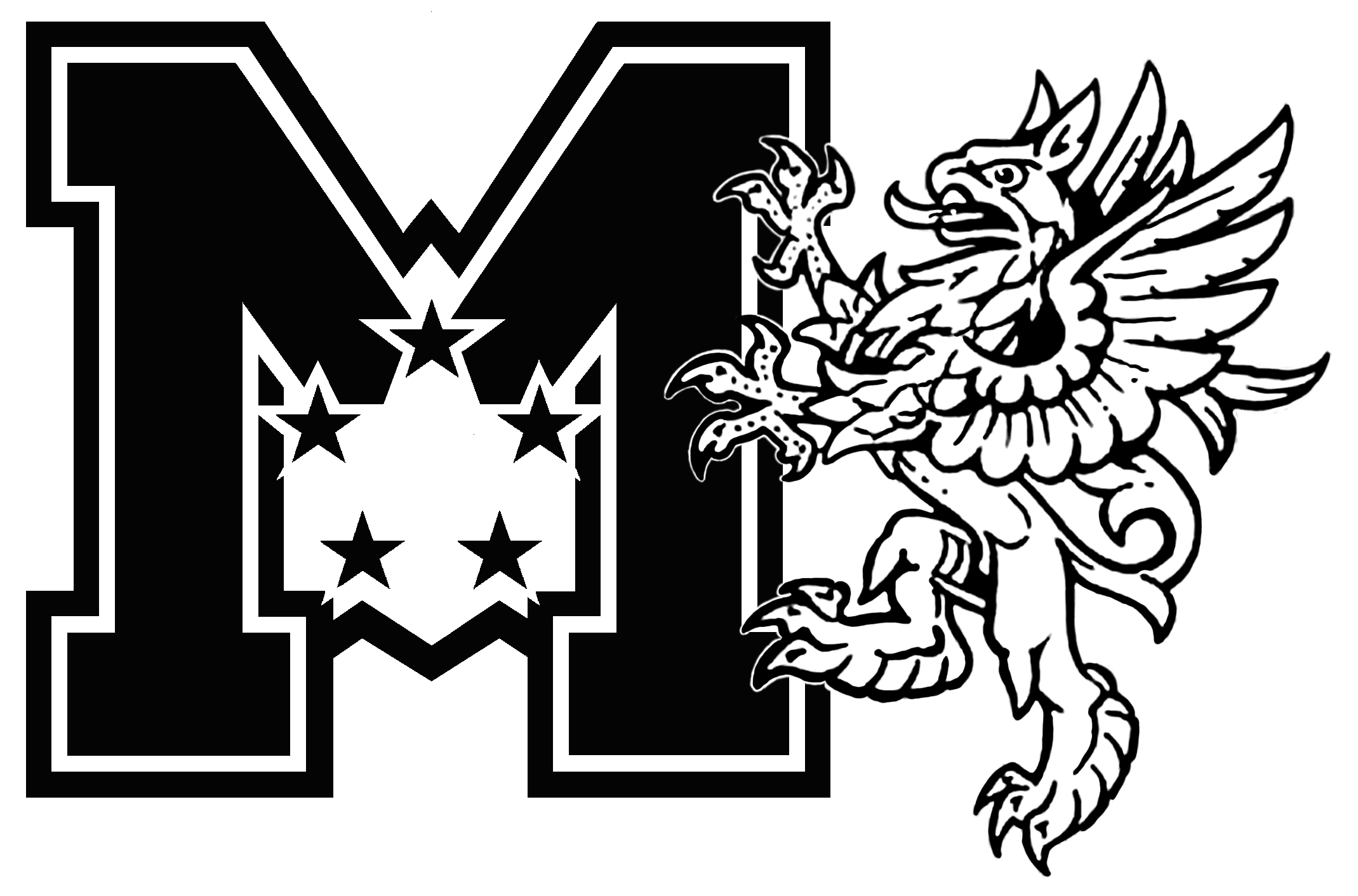                                                 College Deadlines: ALL DEADLINES                                                                Marshall High School CEEB Code:  470794Check the Items below before you give this form to your counselor:Create a Common App Account at www.commonapp.org and add your counselor’s email as a recommenderComplete senior packet found in Google Forms:  http://tinyurl.com/gcmseniorpacketThe first three transcripts are free and additional transcripts are $5.00 each (non-refundable); alumni require $5 feeCOUNSELOR DEADLINE:9/17/18 for application deadlines on or before 11/15/1811/9/18 for application deadlines after 11/15/18COUNSELOR DEADLINE:9/17/18 for application deadlines on or before 11/15/1811/9/18 for application deadlines after 11/15/18Name (Last, First, Middle Initial)Student ID NumberDate of BirthGraduation YearStudent’s SignatureParent’s Signature (if student is not 18)                                                                                                                     (continued on back)Print Neatly:Name of College or ScholarshipCampus Location (if college has more than one location)What application will you use to apply?College Deadline DateCounselor Letter Needed?
Y/NEarly Action (EA)
orEarly Decision (ED)Special InstructionsFor Student Services Use OnlyFor Student Services Use OnlyFor Student Services Use OnlyFor Student Services Use OnlyPrint Neatly:Name of College or ScholarshipCampus Location (if college has more than one location)What application will you use to apply?College Deadline DateCounselor Letter Needed?
Y/NEarly Action (EA)
orEarly Decision (ED)Special InstructionsDate Given to CounselorFee Paid?Y/NDate Sent from Student ServicesDelivery MethodCA    CoalitionOtherCA    eDocOtherCA    CoalitionOtherCA    eDocOtherCA    CoalitionOtherCA    eDocOtherCA    CoalitionOtherCA    eDocOtherCA    CoalitionOtherCA    eDocOtherCA    CoalitionOtherCA    eDocOtherCA    CoalitionOtherCA    eDocOther